Listening Lesson Plan  (PPP Lesson Plan) Poster of Movie- music and lyrics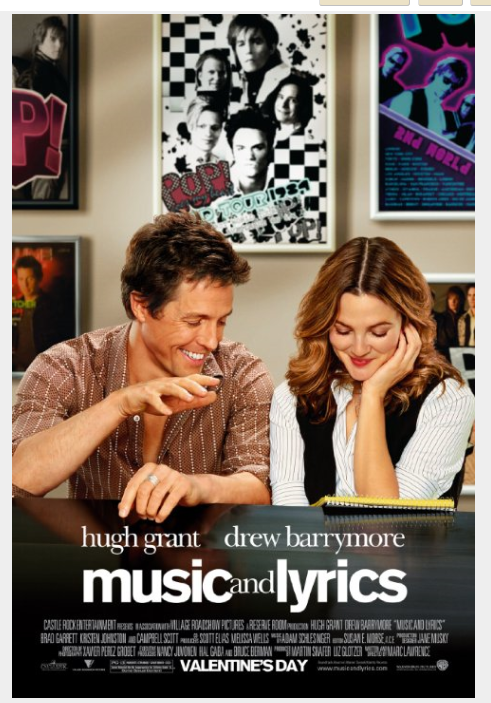 Worksheet 1  Pls fill blanks. “A way back into Love”I’ve                                  with a                             .  I’ve                       with a                            my bed.I’ve been                 for                        .                  in the               , I just can’t               to               on.I’ve been                 all my             and                   .                        I                       em again some dayI’ve been                                    . To clear                                  in the                      of my mindAll                                is find a way back into love.  I can’t                             a way back into love.I’ve been                      but the                           . I’ve been                  but I just don’t                               .  I know that                                . There                                    for my                                     .I’ve been                           someone to                             .Not somebody                                           the nightI could                      some                         . And I am                       to your                                   .All                                 is find a way back into love.  I can’t                                     a way back into love.And if I                                  again.  I                 I am               you will be                                                       .There are                  when I don’t                               . Or               feels the way                         .I need                               .  Not just another                               .All                               is find a way back into love. I can’t                                        a way back into love.And  if I                                      to you. I am                     you will                  me                         .And if you             me to                          . You know that                                          for you                       .Topic: Let’s Listen  a song called  “A way back into Love” Topic: Let’s Listen  a song called  “A way back into Love” Topic: Let’s Listen  a song called  “A way back into Love” Topic: Let’s Listen  a song called  “A way back into Love” Topic: Let’s Listen  a song called  “A way back into Love” InstructorLevelAgeNumber of students LengthSally SeoHigh intermediateAdult 950 minutesMaterials:YouTube access so that Students listen to the song  One without Lyrics.  One with Lyrics onLyrics worksheet with blanks to fill in (9 copies)poster of Movie “ Music and Lyrics, 2007”Aims: To practice listening skills by listening to the song To practice speaking when discussing with group membersTo improve writing skills through remaking students own lyrics Language skills:Listening : Listen to the music, teachers instruction and classmates opinions Speaking : verbally sharing opinions and information Writing : filling out blanks of lyrics and re-making lyricsReading : reading lyrics out loud after completingLanguage systems:Phonology : Students focus on pronunciation by listening and reading out lyricsLexis : Vocabulary used in the song Grammar:  Students know  present perfect progress ( Have been ~ing) in the song Discourse : Expressing opinionsFunction : To understand the lyrics and re-make own lyricsAssumptions:Students already know most of vocabulary of the lyricsStudents are at a high intermediate level and have already know how to express their opinions and write  in EnglishStudents are mostly active and familiar working in groups.Anticipated Errors and Solutions:The main activity may finish earlier than expected   Review the topic and get feedback from students       Have SOS activity prepared Internet  connection problem might take placed during class Save them in USB as well as smart phone.References:YouTube, A Way back into love http://youtu.be/m3Ztq2hu5Kg http://Google.com/searchNotes:Students must be monitored during practice and production.  Teacher to involve in the process so that students can complete practice and production in timePresentation:Presentation:Presentation:Presentation:Materials: Poster of movie “ music and lyrics”  Materials: Poster of movie “ music and lyrics”  Materials: Poster of movie “ music and lyrics”  Materials: Poster of movie “ music and lyrics”  TimeSet UpStudent Teacher 5 minsPairStudents will discuss their favorite movies and OST in pair. Exchange opinion why they like.GreetingAsk guiding questions and elicit2 minsWhole classStudents will guess the OST upon seeing poster of movie and share their ideas.Show poster of the movie “Music and lyrics” and elicit  the OST from the movieNotes:  Give teacher’s favorite movies and OST to guide if necessaryNotes:  Give teacher’s favorite movies and OST to guide if necessaryNotes:  Give teacher’s favorite movies and OST to guide if necessaryNotes:  Give teacher’s favorite movies and OST to guide if necessaryPractice:Practice:Practice:Practice:Materials:  Youtube for song and music video, Worksheet 1 and pensMaterials:  Youtube for song and music video, Worksheet 1 and pensMaterials:  Youtube for song and music video, Worksheet 1 and pensMaterials:  Youtube for song and music video, Worksheet 1 and pensTimeSet UpStudent Teacher 10 minsindividualStudent will listen to song twice and filling the blanks of lyrics in the worksheet.1st time will be full version of song without worksheet.2nd time of playing, song will be stopped 3 times for student to have time to fill in blanked lyricsGive instructionPlay music twice. ( No screen)Monitor10 mins 3 GroupsStudent will check what they heard and help to complete full lyrics.Each group will read out loud each paragraph after completing. Give instructionMonitor5 mins3 GroupsListening song 3rd time but with Lyrics on the screen.Student will check what they are missing or wrong.Give instructionPlay music video with lyricsMonitorNotes:Monitoring students is essential as they will be filling blanked part of lyrics so their attention to listening and discussing in groups is important in completing task.Notes:Monitoring students is essential as they will be filling blanked part of lyrics so their attention to listening and discussing in groups is important in completing task.Notes:Monitoring students is essential as they will be filling blanked part of lyrics so their attention to listening and discussing in groups is important in completing task.Notes:Monitoring students is essential as they will be filling blanked part of lyrics so their attention to listening and discussing in groups is important in completing task.Production:Production:Production:Production:Materials: pen and paperMaterials: pen and paperMaterials: pen and paperMaterials: pen and paperTimeSet UpStudent Teacher 10 mins3 GroupsStudents will change some words in lyrics to make their own lyrics Give instruction Monitor6  mins3 GroupsEach group will sing a song with new lyricsGive instructionMonitorNotes:Monitoring is particularly important to ensure that stronger students are not too influential in the completion of task.Engage with student to complete take in time.Encourage student sing a song with their lyrics to make it interesting. If some group are not willing, have them reading out loud can be option.Notes:Monitoring is particularly important to ensure that stronger students are not too influential in the completion of task.Engage with student to complete take in time.Encourage student sing a song with their lyrics to make it interesting. If some group are not willing, have them reading out loud can be option.Notes:Monitoring is particularly important to ensure that stronger students are not too influential in the completion of task.Engage with student to complete take in time.Encourage student sing a song with their lyrics to make it interesting. If some group are not willing, have them reading out loud can be option.Notes:Monitoring is particularly important to ensure that stronger students are not too influential in the completion of task.Engage with student to complete take in time.Encourage student sing a song with their lyrics to make it interesting. If some group are not willing, have them reading out loud can be option.Post Activity Post Activity Post Activity Post Activity Materials:Materials:Materials:Materials:TimeSet UpStudent Teacher 2 minsWhole classStudents give feedback about usefulness of classElicit feedbackNotes:Notes:Notes:Notes: